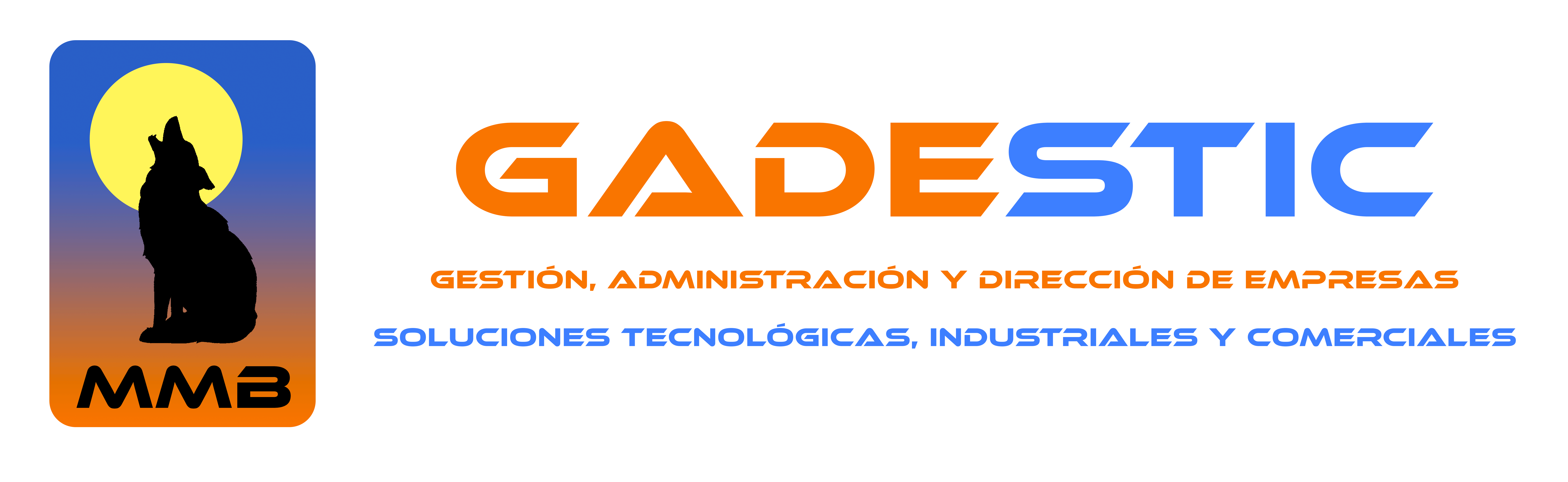 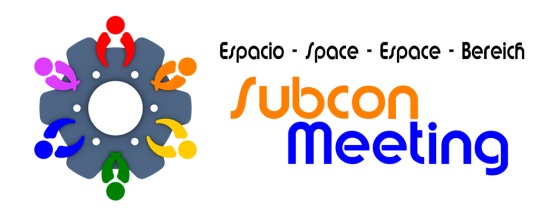 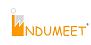 GALERÍA FOTOGRÁFICAORGANIZACIÓN: 		MMB GADESTIC, S.L.LUGAR: 			CÁMARA DE COMERCIO DE MADRID.FECHAS.			22-23 OCTUBRE 2014PARTICIPANTES: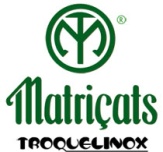 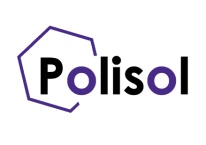 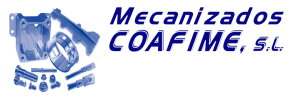 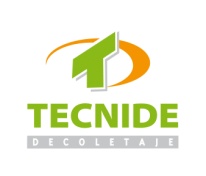 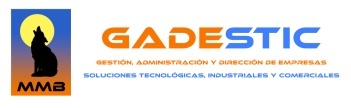 POLISOL PLÁSTICOS, S.L.MECANIZADOS COAFIMEMATRIÇATS, S.L.TÉCNICA DEL DECOLETAJE, S.L.MMB GADESTIC, S.L.Madrid, 25-10-14GALERÍA FOTOGRÁFICA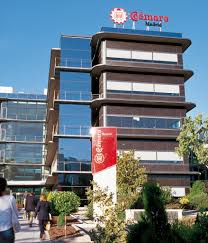 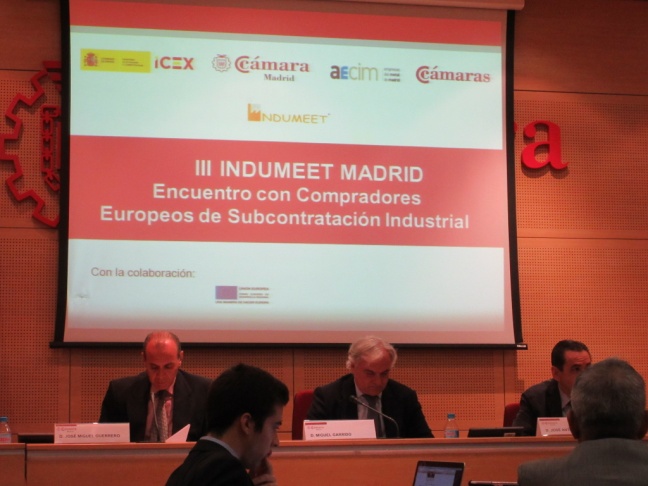 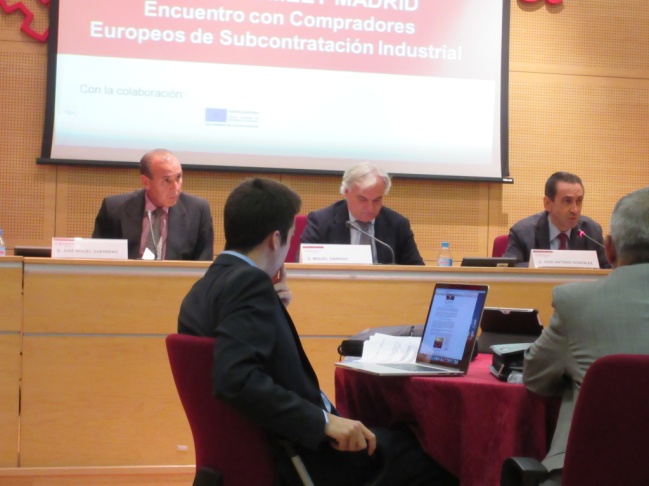 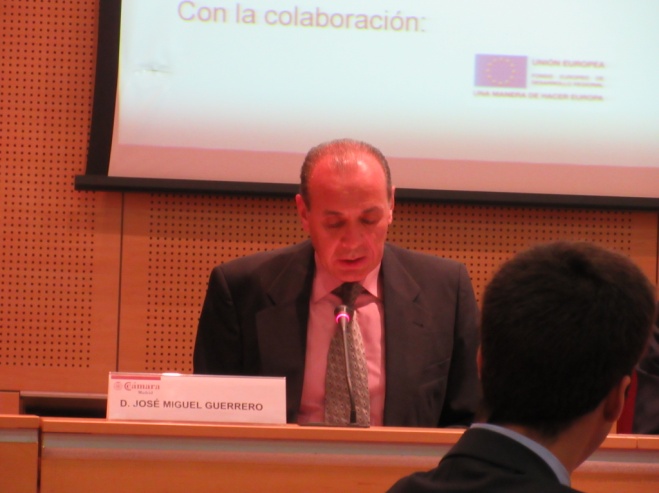 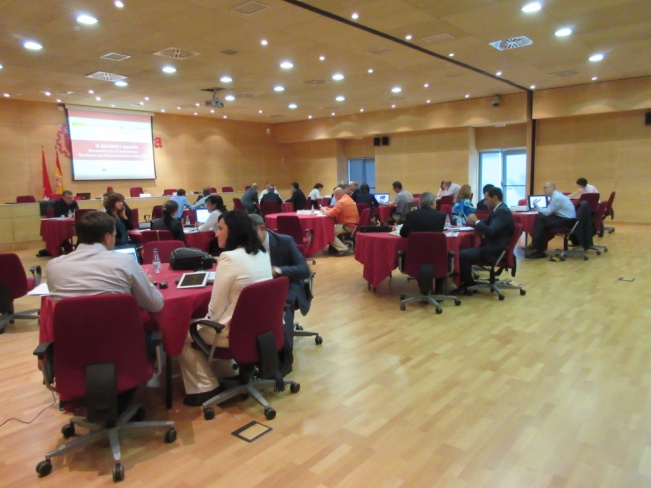 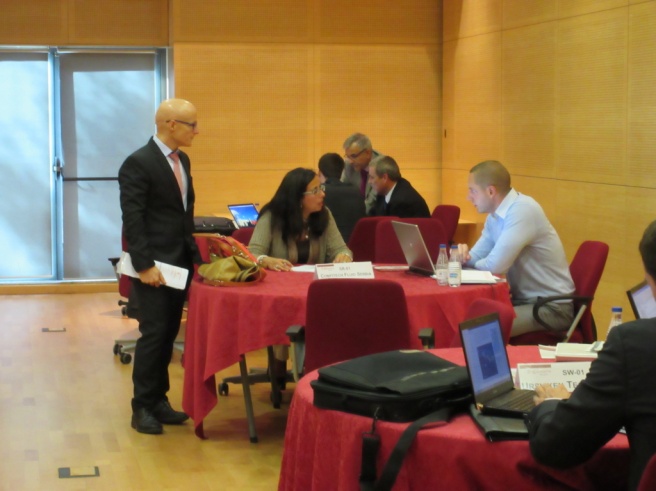 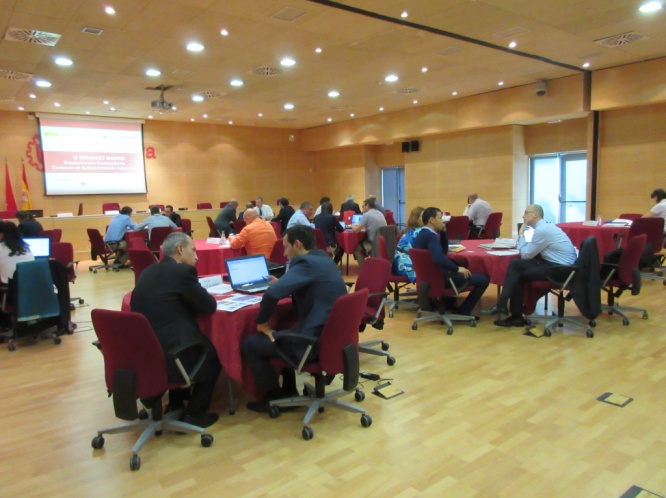 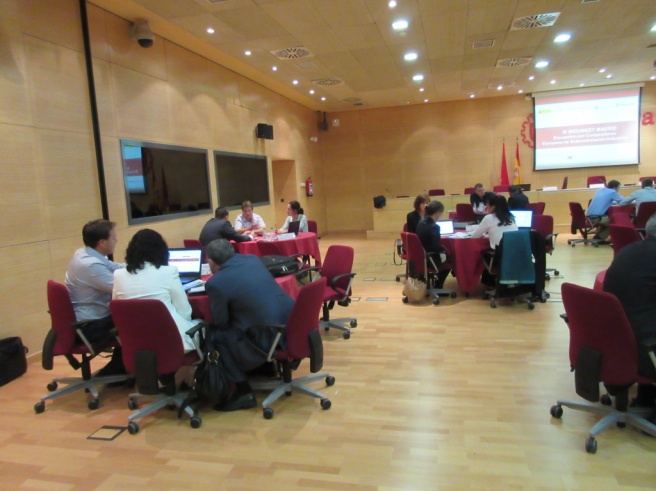 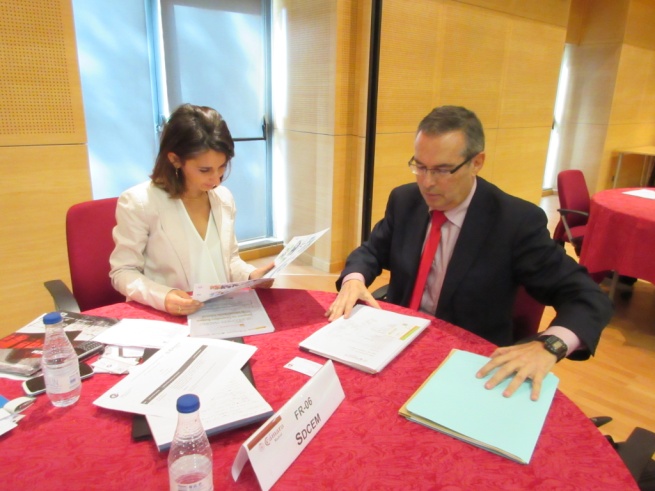 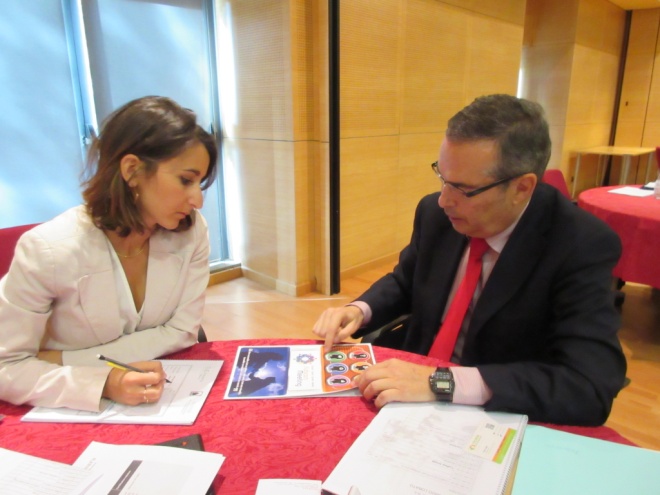 MUCHÍSIMAS GRACIAS DE PARTE DE TODO EL EQUIPO DE: